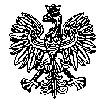 KOMENDA WOJEWÓDZKA POLICJIz siedzibą w RadomiuSekcja Zamówień Publicznych	ul. 11 Listopada 37/59,   26-600 Radomtel. 47 701 31 03		tel. 47 701 20 07 Radom, dnia 16.08.2022 r.ZP – 1761/22						Egz. poj.RTJ. 59/22WYKONAWCYInformacja o unieważnieniu postępowania w części dotyczącej zadania nr: 1 i 2 dotyczy postępowania o udzielenie zamówienia publicznego ogłoszonego na roboty budowlane,na podstawie art. 275 pkt 2 ustawy z dnia 11 września 2019 r. Prawo zamówień publicznych (Dz. U. z 2021 r., poz. 1129 ze zm.) zwana dalej ustawą Pzp, w przedmiocie zamówienia:KPP Mława – remont pomieszczeń biurowych oraz budowa przyłącza kanalizacji deszczowej  Nr wewn. post. 40/22 (ID 645558)Zamawiający – Komenda Wojewódzka Policji z siedzibą w Radomiu, działając na podstawie art. 260 ust. 1 i 2 ustawy z dnia 11 września 2019r. Prawo zamówień publicznych (Dz. U. z 2021 r., poz. 1129 z późn. zm.) zawiadamia, że postępowanie zostało unieważnione na niżej wymienione zadania: Zadanie nr 1 „ KPP Mława – remont pomieszczeń biurowych”Uzasadnienie prawne: 	art. 255 pkt. 1 ustawy Prawo zamówień publicznych z dnia 11 września 2019 r. (Dz. U. z 2021r., poz. 1129 z późn. zm.) – Zamawiający unieważnia postępowanie o udzielenie zamówienia, jeżeli nie złożono żadnej oferty. Uzasadnienie faktyczne: 	na zadanie nr 1 nie złożono żadnej oferty.Zadanie nr 2 „KPP Mława - budowa przyłącza kanalizacji deszczowej” Uzasadnienie prawne: 	art. 255 pkt. 1 ustawy Prawo zamówień publicznych z dnia 11 września 2019 r. (Dz. U. z 2021r., poz. 1129 z późn. zm.) – Zamawiający unieważnia postępowanie o udzielenie zamówienia, jeżeli nie złożono żadnej oferty. Uzasadnienie faktyczne: 	na zadanie nr 2 nie złożono żadnej oferty.Z poważaniemWz. Starszy inspektorSekcji Zamówień PublicznychKWP z siedzibą w RadomiuAgnieszka SytaEgz. poj.Opracował: Monika JędrysInformację o unieważnieniu postępowania w ramach zadania 1 i 2 udostępniono na stronie internetowej prowadzonego postępowania pod adresem: https://platformazakupowa.pl/pn/kwp_radom w dniu 16.08.2022 r.